Ingredients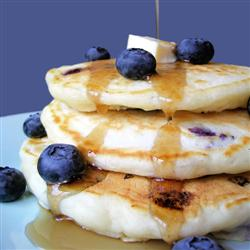 Blueberries12  C flour¾  C sugar8 tbsp baking powder2 tsp cinnamon 1 tbsp salt12 C milk1 ½ C canola oil12 eggs 

ProcedureRinse all the blueberriesCombine correct amounts of flour, baking powder, sugar, salt and cinnamon in a bowl and mix Combine milk, eggs and oil in a separate bowlMix the milk, eggs and oil into the bowl of dry ingredients. Slowly mix in the blueberriesPut a large greased pan over medium heat Put spoonfuls of pancake mix into pan. Turn when bubbles begin to form on top. Cook until golden brown.